 Příloha č. 2Soukromá střední odborná škola a Soukromé střední odborné učiliště BEAN, s. r. o. Střední škola kosmetiky a hotelnictví BEAN, s. r. o.190 00  PRAHA 9, Českobrodská 362/32amísto výkonu: Praha 9, Poděbradská 1/179KLASIFIKAČNÍ  ŘÁDVydán rozhodnutím ředitelky pod č. j. A2023/1110Vydán rozhodnutím ředitelky pod č. j. B2023/332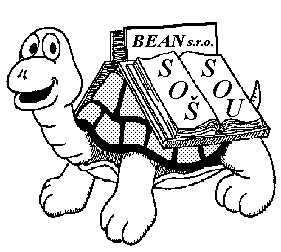 Určeno pouze pro vnitřní potřebu srpen 2023Obsah1. Úvodní východiska	32. Základní kritéria hodnocení	33. Kritéria hodnocení žáků	53.1 DENNÍ STUDIUM	53.2 DÁLKOVÉ STUDIUM	53.3 KOMBINOVANÉ STUDIUM	53.4  ZKRÁCENÉ STUDIUM	63.5 Průběh a způsob hodnocení ve vzdělávání podle individuálního vzdělávacího plánu (dále jen IVP)	64. Opravné zkoušky	65. Komisionální zkoušky	76. Klasifikace chování	77. Výchovná opatření	88. Celkové hodnocení žáka	89. Vysvědčení	101. Úvodní východiskaV souladu se zákonem č. 561/2004 Sb., o předškolním, základním, středním a vyšším odborném a jiném vzdělávání (dále jen školský zákon) a s Vyhláškou MŠMT ČR č. 13/2005 Sb. vydávám tento klasifikační řád.Klasifikační řád vychází z osnov nebo z kompetencí stanovených v Rámcových vzdělávacích programech (dále jen RVP) a Školních vzdělávacích programech (dále jen ŠVP) příslušných oborů.Klasifikační řád je základním organizačním předpisem SSOŠ a SSOU BEAN s. r. o. a Střední školy kosmetiky a hotelnictví BEAN, s. r. o. v Praze 9, Českobrodská 362/32a. 2. Základní kritéria hodnoceníHodnocení žáka je součástí výchovně vzdělávacího procesu. Jeho cílem je zhodnotit a příslušným klasifikačním stupněm vyjádřit úroveň vědomostí, znalostí, dovedností a návyků, které si mají žáci osvojit a které mají podněcovat jejich zájem o doplňování a upevňování získaných vědomostí, znalostí, dovedností a návyků včetně zvládnutí širší problematiky příslušného předmětu či odborné a učební praxe.Hodnocení přispívá k formování morálního profilu žáků, proto je nutno přihlížet také k jejich přístupu 
k výchovně vzdělávacímu procesu, k jejich aktivitě, úrovni praktických dovedností a znalostí a k tomu, zda se rozvíjí jejich schopnost samostatného myšlení nebo zda dovedou získané vědomosti, znalosti, dovednosti a návyky pouze mechanicky uplatňovat. Učitel přistupuje k hodnocení vzdělávacích nebo praktických činností žáka s vědomím motivační funkce hodnocení, rozvíjí dovednost sebeevaluace a vzájemné evaluace žáků, přistupuje k němu objektivně a do celkového hodnocení zahrne kvalitu práce, aktivitu, píli, snahu a učební výsledky, jichž žák dosáhl za celé klasifikační období.Hodnocení musí přispívat k vytváření kladného vztahu žáků k vyučování jak v teoretické, tak i
v praktické či odborné výuce.Při hodnocení prospěchu v jednotlivých předmětech vycházejí vyučující z výsledků ústních zkoušení, písemných, praktických a grafických projevů žáka a z ostatních poznatků o něm.Vyučující předávají poznatky o žácích třídnímu učiteli v předepsaných termínech a v souladu               se stanoveným organizačním systémem, v závažných případech okamžitě.Vyučující zapisují průběžná hodnocení bezprostředně po jejich udělení do matriky žáků („Bakalářů“), do žákovských průkazů či učňovských knížek, a to vždy osobně.Informace o prospěchu a chování žáků podávají prokazatelným způsobem třídní učitelé rodičům zákonným zástupcům a rodičům zletilých žáků pokud o to požádají zejména na třídních schůzkách, konzultačních hodinách, písemně v učňovských knížkách, studijních průkazech, na stránkách www.bean.cz, emailem  nebo zvláštním dopisem.Při hodnocení se vědomosti, dovednosti a návyky, které zkoušený prokáže, klasifikují pouze pěti stupni prospěchu: 
     stupeň 1 – výborný
     stupeň 2 – chvalitebný
     stupeň 3 – dobrý	
     stupeň 4 – dostatečný
     stupeň 5 – nedostatečný
Stupeň 1 (výborný)Žák ovládá požadované poznatky, fakta, pojmy a praktické činnosti uceleně, přesně a úplně a chápe vztahy mezi nimi. Samostatně a tvořivě uplatňuje osvojené poznatky a dovednosti při řešení teoretických i praktických úkolů. Myslí logicky správně, zřetelně se u něj projevuje samostatnost a tvořivost. Jeho ústní a písemný projev je správný, přesný a výstižný. Také praktický a grafický projev je přesný a estetický. Je schopen samostatně studovat odborné texty a samostatně pracovat při praktických činnostech.Stupeň 2 (chvalitebný)Žák ovládá požadované poznatky, fakta, pojmy a praktické činnosti v podstatě také uceleně, přesně a úplně. Samostatně nebo na základě menších podnětů učitele uplatňuje osvojené poznatky a dovednosti při řešení teoretických a praktických úkolů. Myslí správně, v jeho myšlení se projevuje logika a tvořivost. Ústní a písemný projev mívá menší nedostatky ve správnosti a výstižnosti. Grafický a praktický projev je estetický, bez větších nepřesností. Je schopen samostatně nebo s menší pomocí studovat odborné texty a samostatně nebo s menší pomocí pracovat při praktických činnostech.Stupeň 3 (dobrý)Žák má v ucelenosti, přesnosti a úplnosti osvojení požadovaných poznatků, pojmů a praktických činností nepodstatné mezery. Podstatnější nepřesnosti a chyby dovede za pomoci učitele korigovat. V uplatňování osvojených poznatků a dovedností při řešení teoretických a praktických úkolů se dopouští chyb. Uplatňuje poznatky na základě podnětu učitele. Jeho myšlení je vcelku správné, ale málo tvořivé, v jeho logice se projevují chyby. V ústním a písemném projevu má nedostatky ve správnosti, přesnosti a výstižnosti. Grafický a praktický projev je méně estetický a má menší nedostatky. Je schopen samostatně studovat a pracovat při praktických činnostech podle návodu učitele. Stupeň 4 (dostatečný)Žák má v ucelenosti, přesnosti a úplnosti osvojení si požadovaných poznatků a praktických činností závažné mezery. Při řešení teoretických a praktických úkolů se vyskytují závažné chyby. Při využívání poznatků je nesamostatný. V logice myšlení se vyskytují závažné chyby. Myšlení není tvořivé. Jeho ústní a písemný projev má vážné nedostatky ve správnosti, přesnosti a výstižnosti. Grafický a praktický projev je málo estetický. Závažné chyby dovede žák s pomocí učitele opravit. Samostatného učiva nebo praktických činností je schopen jen s velkými obtížemi.Stupeň 5 (nedostatečný)Žák si požadované poznatky a pracovní návyky neosvojil uceleně, přesně a úplně, má v nich závažné a značné mezery. V uplatňování osvojených vědomostí a dovedností se objevují velmi závažné chyby. Neprojevuje samostatnost v myšlení a vyskytují se u něho časté nedostatky v logice. V ústním a písemném projevu má závažné nedostatky ve správnosti, přesnosti a výstižnosti. Grafický a praktický projev vykazuje vážné nedostatky. Závažné chyby a nedostatky není schopen opravit ani s pomocí učitele. Nedovede samostatně studovat. Úroveň jeho vědomostí a praktických činností není předpokladem pro práci ve vyšším ročníku, resp. pro vykonání závěrečných zkoušek. Není-li možné žáka hodnotit z některého předmětu, uvede se na vysvědčení u příslušného předmětu místo stupně prospěchu slovo „nehodnocen(a)“Pokud je žák z vyučování některého předmětu zcela uvolněn, uvede se na vysvědčení u příslušného předmětu místo stupně prospěchu slovo „uvolněn (a)“Jestliže výsledky zkoušení odpovídají kritériím různých stupňů prospěchu, stanoví se výsledný stupeň prospěchu podle převládajících kritérií charakteristických pro daný předmět.Stupeň prospěchu stanoví vyučující příslušného předmětu. V případě, že se na vyučování předmětu podílí více vyučujících, stanoví výsledný stupeň prospěchu po vzájemné dohodě. Má-li zletilý žák nebo zákonný zástupce nezletilého žáka pochybnosti o správnosti hodnocení na konci prvního nebo druhého pololetí, může do třech pracovních dnů ode dne, kdy se o hodnocení prokazatelně dozvěděl, nejpozději však do třech pracovních dnů od vydání vysvědčení, požádat ředitelku školy 
o přezkoumání výsledků hodnocení žáka; je-li vyučujícím žáka v daném předmětu ředitelku školy, krajský úřad (§69, odst. 9 školského zákona)Nepovinné předměty se klasifikují podle stejných hledisek a podle stejné stupnice jako předměty povinné.Klasifikace komisionálních zkoušek podle § 113d školského zákona (stupeň vzdělání 
lze bez předchozího vzdělávání ve střední nebo vyšší odborné škole získat po úspěšném vykonání zkoušek ze všech předmětů či jiných ucelených částí učiva stanovených rámcovým a školním vzdělávacím programem nebo akreditovaným vzdělávacích programem příslušného oboru vzdělání 
za všechny ročníky vzdělávání a úspěšným vykonáním závěrečné zkoušky, maturitní zkoušky nebo absolutoria podle školského zákona) je prováděna podle hledisek stanovených v bodě 5 tohoto řádu.3. Kritéria hodnocení žáků3.1 DENNÍ STUDIUMProspěch žáků u denního studia se hodnotí ve dvou obdobích na závěr každého pololetí školního roku. Žák má právo být hodnocen z probraného učiva, resp. dovedností, na základě nejméně 2 známek 
za pololetí. Forma hodnocení závisí na charakteru vyučovacího předmětu a volbě vyučujícího. Jde zejména o ústní zkoušení, písemné ověření, testy, praktická cvičení, písemné práce apod. Tato zásada neplatí v případě, že absence žáka v daném pololetí přesáhla 30 % hodinové dotace.Při hodnocení v jednotlivých předmětech vycházejí vyučující z výsledků zkoušení, praxe a z ostatních poznatků o žákovi.Při zkoušení se vyučující řídí zejména těmito zásadami:a/ obsah a rozsah ústních, písemných, grafických a praktických zkoušek a způsob zkoušení musí odpovídat učivu stanovenému učebními osnovami nebo školními vzdělávacími programy pro příslušné klasifikační období, které bylo do doby zkoušky probráno;b/ ústní, praktické a jiné prospěchové zkoušení žáků se zařazuje do vyučovacích hodin soustavně po celé klasifikační období, aby nedocházelo k jeho hromadění před koncem klasifikačního období;c/ písemné zkoušení, pokud je stanoveno učebními osnovami nebo školními vzdělávacími programy, je nutno rozvrhnout rovnoměrně na celý školní rok, třídní učitelé zajistí vhodným způsobem jeho koordinaci. V jednom dni mohou být žáci písemně zkoušeni jen jednou, a to pouze z jednoho předmětu.d/ ustanovení pod písm. c/ se vztahuje i na písemné orientační zkoušky, jejichž výsledek nemůže být rozhodující pro klasifikaci. Počet těchto zkoušek koordinuje třídní učitel tak, aby žáci neměli v jednom dni více než dvě písemné orientační zkoušky. Ve dnech, kdy jsou žáci zkoušeni podle písmene c/, jsou písemné orientační zkoušky nežádoucí.e/ žák musí být za klasifikační období ústně zkoušen nejméně dvakrát. Pokud je vyučovacímu předmětu vymezena učebním plánem pouze 1 hodina týdně, může být jedna ústní zkouška nahrazena zkouškou písemnou.Pokud se z předmětu koná jiná než komisionální zkouška (např. doplňková, v náhradním termínu), je žák zkoušen před ostatními žáky nebo za účasti přísedícího, kterým je učitel s příbuznou aprobací. Výsledek zkoušky je zkoušející povinen žákovi ihned sdělit. Zkoušející je dále povinen stupeň prospěchu zkoušenému vždy odůvodnit.Jestliže žák neprospívá v některém předmětu, oznámí to vyučující neprodleně třídnímu učiteli, který 
bez průtahů vyrozumí rodiče nebo jiného zákonného zástupce nezletilého i zletilého žáka, aby tak mohli společně podniknout nezbytné kroky ke zlepšení jeho prospěchu.3.2 DÁLKOVÉ STUDIUMHodnocení žáků dálkového studia je prováděno každé pololetí, a to ve zkouškovém období v měsíci lednu a červnu.Formy hodnocení stanoví podle charakteru vyučovacího předmětu, po projednání v předmětové komisi
a po schválení ředitelkou školy, každý vyučující, a to tak, aby obsah a rozsah ústních, písemných, grafických a praktických zkoušek odpovídal probranému učivu stanovenému v ŠVP pro příslušné klasifikační období.Žák je hodnocen podle kritérií a stupněm, stanoveným v bodě 2 tohoto řádu. 3.3 KOMBINOVANÉ STUDIUMHodnocení žáků kombinovaného studia je prováděno každé pololetí, a to v měsíci lednu a červnu.Formy hodnocení stanoví podle charakteru vyučovacího předmětu, po projednání v předmětové komisi
a po schválení ředitelkou školy, každý vyučující, a to tak, aby obsah a rozsah ústních, písemných, grafických a praktických zkoušek odpovídal probranému učivu stanovenému v ŠVP pro příslušné klasifikační období.Žák je hodnocen podle kritérií a stupněm, stanoveným v bodě 2 tohoto řádu.  3.4  ZKRÁCENÉ STUDIUMHodnocení žáků u zkráceného studia se provádí ve dvou obdobích na závěr každého pololetí školního roku. Žák má právo být hodnocen z probraného učiva, resp. dovedností. Forma hodnocení závisí 
na charakteru vyučovacího předmětu a volbě vyučujícího. Při hodnocení prospěchu v jednotlivých předmětech vycházejí vyučující z výsledků zkoušení, praxe a z ostatních poznatků o žákovi.Výsledek zkoušky je zkoušející povinen žákovi ihned sdělit. Zkoušející je dále povinen stupeň prospěchu zkoušenému vždy odůvodnit.3.5 Průběh a způsob hodnocení ve vzdělávání podle individuálního vzdělávacího plánu (dále jen IVP)Ředitelka škol může povolit nezletilému žákovi se speciálními vzdělávacími potřebami nebo s mimořádným nadáním na žádost jeho zákonného zástupce a zletilému žákovi se speciálními vzdělávacími potřebami nebo s mimořádným nadáním na jeho žádost vzdělávání podle individuálního vzdělávacího plánu.Ředitelka škol může povolit vzdělávání podle individuálního vzdělávacího plánu i z jiných závažných důvodů. V individuálním vzdělávacím plánu povoleném z jiných závažných důvodů je určena zvláštní organizace výuky a délka vzdělávání při zachování obsahu a rozsahu vzdělávání stanoveného školním vzdělávacím programem. Za závažné důvody se považuje např. těhotenství, péče o dítě, sportovní nebo jiné aktivity na vrcholové úrovni. Vzdělávání podle individuálního vzdělávacího plánu probíhá zpravidla formou individuálních konzultací a dílčích zkoušek. Délku, obsah a rozsah vzdělávání určí v jednotlivých případech ředitelka škol.Ředitelka škol seznámí žáka a zákonného zástupce nezletilého žáka s průběhem vzdělávám podle individuálního vzdělávacího plánu a s termíny zkoušek.Pokud se žák podle stanoveného IVP neúčastní vyučování, je povinen absolvovat stanovený počet konzultací a nejpozději v určeném termínu se nechat přezkoušet. Jestliže se nemůže ze závažných důvodů dohodnuté konzultace zúčastnit, je povinen se řádně omluvit. Nedodržení počtu konzultací nebo termínu přezkoušení se považuje za nesplnění podmínek individuálního vzdělávacího plánu a porušení základních povinností daných školním řádem se všemi z toho vyplývajícími důsledky.Na hodnocení chování žáků denní formy vzdělávání, kteří se vzdělávají podle IVP, se přiměřeně uplatní kritéria hodnocení uvedená v bodě 6 tohoto školního řádu. Hodnotí se především přístup žáka 
k povinnostem stanoveným IVP, jeho chování vůči vyučujícím a dodržování školního řádu.Individuální vzdělávací plán, podepsaný ředitelkou školy, žákem a zákonným zástupcem nezletilého žáka, se stává součástí osobní dokumentace žáka.4. Opravné zkouškyJe-li žák (ve všech formách studia) hodnocen na konci 2. pololetí stupněm prospěchu nedostatečným z nejvýše dvou povinných nebo povinně volitelných předmětů, koná opravnou zkoušku. Termín opravných zkoušek určí ředitelka školy tak, aby opravné zkoušky byly vykonány nejpozději 
do 31. srpna. Pokud zletilý žák nebo zákonný zástupce nezletilého žáka nedohodne s ředitelkou škol dřívější termín; v případě žáka posledního ročníku vzdělávání vyhoví ředitelka škol žádosti 
o dřívější termín vždy. Žákovi, který se z vážných důvodů nemůže dostavit k opravné zkoušce 
ve stanoveném termínu do 30. září.  Opravnou zkoušku koná i žák, jehož prospěch na konci prvního pololetí je nedostatečný nejvýše ze dvou vyučovacích předmětů, které se vyučují pouze v prvním pololetí. Termín opravných zkoušek určí ředitelka škol.Žák, který nevykoná opravnou zkoušku úspěšně nebo se k jejímu konání ve stanoveném termínu nedostaví, neprospěl.Žák, který vykoná opravnou zkoušku s prospěchem nedostatečným, může požádat písemně ředitelku škol o opakování ročníku.Opravná zkouška je komisionální zkouškou.5. Komisionální zkouškyKomisionální zkoušku koná žák v těchto případech:                                            a/ požádá-li žák nebo zástupce žáka o jeho přezkoušení podle § 69, odst. 9 Školského zákona nebo koná-li se přezkoušení z podnětu ředitelky;b/ koná-li opravné zkoušky;c/ při studiu jednotlivých vyučovacích předmětů podle § 113d školského zákona;Komisionální zkoušku může žák konat v jednom dni nejvýše jednu.Komisionální zkoušku z důvodu konání opravné zkoušky může žák ve druhém pololetí konat nejdříve v měsíci srpnu příslušného školního roku, pokud zletilý žák nebo zákonný zástupce nezletilého žáka nedohodne s ředitelkou školy dřívější termín; v případě žáka posledního ročníku vzdělávání vyhoví ředitelka školy žádosti o dřívější termín vždy.Komise pro komisionální zkoušky je nejméně tříčlenná (předseda, zkoušející, přísedící).Složení komise stanovuje ředitelka škol.Předsedou komise, který ručí za bezchybný průběh zkoušky, je ředitelka škol nebo jí pověřená osoba. Zkoušejícím je vyučující, který v daném pololetí předmět vyučoval. Není-li to možné, stanoví zkoušejícího ředitelka škol. Přísedícím je učitel s aprobací pro daný nebo příbuzný předmět. Není-li to možné, stanoví přísedícího ředitelka škol. Dalším členem komise může být podle charakteru komisionální zkoušky např. odborník z praxe, učitel odborného výcviku, učitel teoretických předmětů apod.Komisionální zkouška je neveřejná.Konkrétní obsah a rozsah učiva stanoví ředitelka škol v souladu s ŠVP.Při konání komisionální zkoušky podle § 113d školského zákona komise posoudí u uchazeče prokázání znalostí v rozsahu celého vyučovacího předmětu nebo ucelených částí za všechny ročníky studia podle schválených osnov nebo podle ŠVP pro daný obor. K prokázání znalostí komise využije všechny dostupné prostředky, včetně dokladů o předchozím vzdělání uchazeče. Komise hodnotí výsledek zkoušky:	
a) uchazeč(ka) prokázal(a) znalosti v rozsahu vyučovacího předmětu za všechny ročníky studia nebo ucelených částí ŠVP (v tomto případě vykonal uchazeč zkoušku úspěšně a do protokolu se zaznamená „prokázal(a) znalosti v rozsahu vyučovacího předmětu za všechny ročníky studia“) nebob) uchazeč(ka) neprokázal(a) znalosti v rozsahu celého vyučovacího předmětu nebo ŠVP (v tomto případě vykonal uchazeč zkoušku neúspěšně a do protokolu se zaznamená „neprokázal(a) znalosti v rozsahu vyučovacího předmětu za všechny ročníky studia“).Délka komisionální zkoušky je dána charakterem, formou a způsobem zkoušení, nesmí však přesáhnout 60 minut. O průběhu komisionální zkoušky je pořizován protokol, který se stává součástí dokumentace škol.Výsledek komisionální zkoušky oznámí předseda komise ihned po jejím konání žákovi nebo uchazeči, popřípadě i zákonnému zástupci žáka. Žák, který se bez řádné omluvy a z vážných důvodů k vykonání komisionální zkoušky ve stanoveném termínu nedostaví, je klasifikován ve vyučovacím předmětu, z něhož měl konat komisionální zkoušku, stupněm prospěchu nedostatečným (netýká se zkoušek podle § 113d) Školského zákona).6. Klasifikace chováníPři klasifikaci chování se vychází z toho, jak žák plní ustanovení školního řádu a zda dodržuje pravidla soužití v kolektivu.Při klasifikaci chování žáka bere třídní učitel v úvahu motivační funkci hodnocení a klasifikace chování, přihlíží k účinnosti předešlých výchovných opatření. Žáci jsou hodnoceni a klasifikováni za své chování v době vyučování nebo školní akce, která má 
na vyučování přímou vazbu.Klasifikaci chování žáka navrhuje třídní učitel na základě stanovisek pedagogických pracovníků. 
O stupni klasifikace rozhodne ředitelka škol po projednání v pedagogické radě.Chování žáků v denní a kombinované formě studia se klasifikuje podle této stupnice:stupeň 1 – velmi dobré: dostane žák, který se ve škole a při školních akcích projevuje v souladu s právními a morálními normami naší společnosti. Tento stupeň lze přiznat i tehdy, kdy se žák sice dopustí méně závažných provinění proti školnímu řádu, ale je přístupný výchovnému působení a svoje chyby uvědoměle napravuje a překonává.stupeň 2 – uspokojivé: dostane žák, který se ve škole a při školních akcích sice neprojevuje v rozporu s právními a morálními normami, ale který se dopustí závažnějšího přestupku proti školnímu řádu, nebo v méně závažných případech opětovně porušuje školní řád, a to i po předcházejících pokáráních pedagogických pracovníků, napomenutích a důtkách třídního učitele.stupeň 3 – neuspokojivé: dostane žák, jehož chování je v rozporu s právními a morálními normami, který se dopustí závažného přestupku proti školnímu řádu nebo ho závažným způsobem opětovně porušuje i po napomenutích a důtkách ředitelky škol. Tento stupeň zahrnuje i ta závažná provinění, kterými je ohrožena výchova ostatních žáků.Chování u dálkové formy studia se neklasifikuje.7. Výchovná opatřeníPodle § 31 školského zákona jsou výchovnými opatřeními pochvaly nebo jiná ocenění a kázeňská opatření. Podle stupně porušení školního řádu může být uděleno výchovné opatření dle závažnosti. Poruší-li žák závažným způsobem školní řád může ředitelka škol rozhodnout o podmínečném vyloučení nebo o vyloučení žáka ze školy. V rozhodnutí o podmíněném vyloučení stanoví ředitelka škol zkušební lhůtu, a to nejdéle na dobu jednoho roku. Dopustí-li se žák v průběhu zkušební lhůty dalšího zaviněného porušení povinností stanovených školním řádem, může ředitelka škol rozhodnout o jeho vyloučení. Výchovná opatření jsou projednána na pedagogické radě.Hrubé slovní a úmyslné fyzické útoky žáka vůči pracovníkům škol se vždy považují za závažné zaviněné porušení. Pochvaly, jiná ocenění a další kázeňská opatření může udělit či uložit ředitelka škol nebo třídní učitel.Pochvalyředitelka škol může udělit žákovi pochvalu nebo jiné ocenění za mimořádný projev lidskosti, občanské nebo školní iniciativy, záslužný nebo statečný čin nebo za dlouhodobou úspěšnou práci.třídní učitel může na základě vlastního rozhodnutí nebo na základě podnětu ostatních vyučujících a po projednání s ředitelkou škol udělit žákovi pochvalu nebo jiné ocenění 
za výrazný projev školní iniciativy nebo za déletrvající úspěšnou práci.Napomenutí a důtkyPři porušení povinností stanovených školním řádem nebo při porušení obecně daných pravidel chování lze podle závažnosti tohoto porušení žákovi uložit:napomenutí třídního učitele důtku třídního učiteledůtku ředitelky školtřídní učitel neprodleně oznámí ředitelce škol uložení důtky třídního učitele. Důtku ředitelky škol bere na vědomí pedagogická rada.Ředitelka škol nebo třídní učitel neprodleně oznámí udělení pochvaly a jiného ocenění nebo uložení napomenutí či důtky (vč. důvodů) prokazatelným způsobem žákovi a jeho zákonnému zástupci.Každé udělení pochvaly či jiného ocenění a uložení napomenutí nebo důtky se zaznamená 
do dokumentace škol (školní matriky). Udělení pochvaly či jiného ocenění z výše uvedených důvodů se může zaznamenat na vysvědčení za pololetí, v němž bylo uděleno.Za přestupek se uděluje žákovi jedno výchovné kázeňské opatření k posílení kázně.Žákovi, kterému bylo uděleno výchovné opatření nebude povoleno opakování ročníku.8. Celkové hodnocení žákaCelkové hodnocení žáka se vyjadřuje na vysvědčení ke konci klasifikačního období těmito stupni:
	a/ prospěl s vyznamenáním,
	b/ prospěl
	c/ neprospěld/ nehodnocen (pouze v 1.pololetí)Žák prospěl s vyznamenáním, není-li klasifikace v žádném povinném předmětu horší než stupeň 2 – chvalitebný a průměrný prospěch z povinných předmětů není horší než 1,50 a má-li chování velmi dobré. V oboru 82-51-H/01 Zlatník a klenotník musí mít žák v odborných předmětech stanovených RVP prospěch 1 – výborný.Žák prospěl, nemá-li v žádném povinném předmětu stupeň nedostatečný.Žák neprospěl, je-li klasifikace v některém povinném předmětu vyjádřeno stupněm 5 – nedostatečný nebo není-li žák hodnocen z některého předmětu na konci druhého pololetí.Žák je nehodnocen, pokud ho není možné hodnotit z některého předmětu na konci prvního pololetí ani v náhradním termínu. Nelze-li žáka hodnotit na konci prvního pololetí, určí ředitelka škol pro jeho hodnocení náhradní termín, a to tak, aby hodnocení za první pololetí bylo provedeno nejpozději do 30. června. Není-li možné žáka hodnotit ani v náhradním termínu, žák je za první pololetí nehodnocen. Není-li žák hodnocen z povinného předmětu vyučovaného pouze v prvním pololetí ani v náhradním terminu, neprospěl.Nelze-li žáka hodnotit na konci druhého pololetí, určí ředitelka školy po jeho hodnocení náhradní termín, a to tak, aby hodnocení za druhé pololetí bylo provedeno nejpozději do konce září následujícího školní roku. Do doby hodnocení navštěvuje žák nejbližší vyšší roční. Není-li žák hodnocen ani v tomto termínu, neprospěl.Žák, který na konci druhého pololetí neprospěl nejvýš ze 2 povinných předmět, nebo žák, který neprospěl na konci prvního pololetí nejvýše ze 2 povinných předmětů vyučovaných pouze v prvním pololetí, koná z těchto předmětů opravnou zkoušku nejpozději do konce příslušného školního roku v termínu stanoveném ředitelkou školy. Opravné zkoušky jsou komisionální.Žák, který nevykoná opravnou zkoušku úspěšně nebo se k jejímu konání nedostaví, neprospěl. 
Ze závažných důvodů muže ředitelka školy žákovi stanovit náhradní termín opravné zkoušky nejpozději do konce září následujícího školního roku. Do doby náhradního termínu opravné zkoušky navštěvuje žák nejbližší vyšší roční.Má-li zletilý žák nebo zákonný zástupce nezletilého žáka pochybnosti o správnosti hodnocení na konci prvního nebo druhého pololetí, může do 3 pracovních dnů ode dne, kdy se o hodnocení prokazatelně dozvěděl, nejpozději však do 3 pracovních dnů od vydání vysvědčení, požádat ředitelku škol písemně 
o komisionální přezkoušení žáka, je-li vyučujícím žáka v daném předmětu ředitelka škol požádá školský úřad HMP. Komisionální přezkoušení se koná nejpozději do 14 dnů od doručení žádosti nebo v termínu dohodnutém se zletilým žákem nebo zákonným zástupcem nezletilého žáka. Česká školní inspekce poskytne součinnost na žádost ředitele školy nebo školského úřadu HMP:V případě, že se žádost o přezkoumání výsledků hodnocení týká hodnocení chování nebo předmětů výchovného zamření, posoudí ředitelka školy, je-li vyučujícím žáka v daném předmětu výchovného zaměření ředitelka školy, školský úřad HMP, dodržení pravidel pro hodnocení výsledků vzdělávání žáků podle § 30 odst. 2, zákona 561/2001 Sb. ve znění posledních předpisů. V případě zjištění porušení těchto pravidel ředitelka školy nebo školní úřad HMP výsledek hodnocení změní. Nebyla-li pravidla pro hodnocení výsledků vzdělávání žáků porušena, výsledek hodnocení potvrdí, a to nejpozději do 14 dnů ode dne doručení žádosti. 9. VysvědčeníKe konci klasifikačního období zapíší vyučující výsledné stupně prospěchu z jednotlivých předmětů 
do matriky žáků („Bakalářů“) v termínu určeném ředitelkou.   Koná-li žák z některého předmětu opravnou zkoušku, zapíše se stupeň prospěchu nedostatečný 
do „Bakalářů“. Po projednání klasifikace v pedagogické radě škol zajistí třídní učitel napsání vysvědčení 
na předepsaném tiskopise v termínu stanoveném ředitelkou škol. Každé pololetí se vydává žákovi vysvědčení. Za první pololetí lze žákovi vydat místo vysvědčení výpis z vysvědčení. Žákům, kteří konají opravné, popřípadě jiné zkoušky v náhradních termínech se vydá další vysvědčení po vykonání těchto zkoušek.Na vysvědčení se hodnocení prospěchu a chování uvádí jen slovním vyjádřením.Ukončí-li žák předčasně studium ve druhém pololetí ročníku, vydá mu škola vysvědčení za první pololetí s doložkou: „Žák ukončil studium ve škole dne …“ a proškrtne druhé pololetíPřevzetí vysvědčení žák podepisuje na doklad (seznam), který se zakládá do třídních výkazů.Praha 24. srpna 2023				    Ing. Yvona Šorejsová v.r.     ředitelka SSOŠ a SSOU BEAN, s. r. o.                 a SŠKaH BEAN, s. r. o. Příloha:	Protokol o komisionální zkoušce  